Repeated Subtraction and Division Behaviours/StrategiesRepeated Subtraction and Division Behaviours/StrategiesRepeated Subtraction and Division Behaviours/StrategiesRepeated Subtraction and Division Behaviours/StrategiesRepeated Subtraction and Division Behaviours/StrategiesRepeated Subtraction and Division Behaviours/StrategiesStudent identifies what is known and what needs to be found in division problem.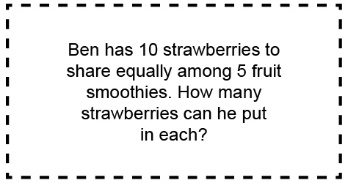 Student identifies what is known and what needs to be found in division problem.Student models and concretely shares items equally.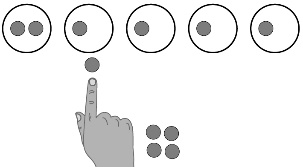 Student models and concretely shares items equally.Student uses drawings to represent equal sharing and grouping situations.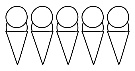 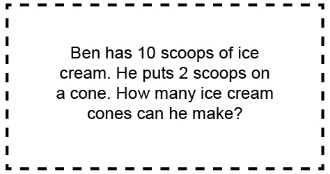 Student uses drawings to represent equal sharing and grouping situations.Observations/DocumentationObservations/DocumentationObservations/DocumentationObservations/DocumentationObservations/DocumentationObservations/DocumentationRepeated Subtraction and Division Behaviours/StrategiesRepeated Subtraction and Division Behaviours/StrategiesRepeated Subtraction and Division Behaviours/StrategiesRepeated Subtraction and Division Behaviours/StrategiesRepeated Subtraction and Division Behaviours/StrategiesRepeated Subtraction and Division Behaviours/StrategiesStudent uses repeated subtraction to represent equal sharing and grouping situations. 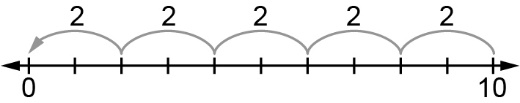 Student uses repeated subtraction to represent equal sharing and grouping situations. Student understands the relation between repeated subtraction and division.Student understands the relation between repeated subtraction and division.Student models and solves equal sharing and grouping situations using a variety of strategies and uses inverse relations to check.Student models and solves equal sharing and grouping situations using a variety of strategies and uses inverse relations to check.Observations/DocumentationObservations/DocumentationObservations/DocumentationObservations/DocumentationObservations/DocumentationObservations/Documentation